   GUÍA DE TRABAJO Unidad 1   Subunidad 3 y 4  (7º A y B) 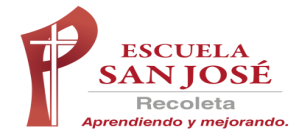 Entrega jueves 6 de abrilObjetivos: Analizar las narraciones leídas para enriquecer su comprensión, considerando, cuando sea pertinente: -El o los conflictos de la historia.  -El papel que juega cada personaje en el conflicto y cómo sus acciones afectan a otros personajes. - El efecto de ciertas acciones en el desarrollo de la historia. -Cuándo habla el narrador y cuándo hablan los personajes.  -La disposición temporal de los hechos. Esta guía se trabaja íntegramente con el texto del estudiante. Puedes encontrar este material en la página del colegio.Lectura texto del estudiante páginas desde la 32 hasta la 52.SUGERENCIA :  REALIZA EL TRABAJO POR PARTES (aprox. 45 min. por día), EN UN LUGAR TRANQUILO DE TU HOGAR SIN DISTRACCIONES Y CON MUCHO ÁNIMO, VAMOS TÚ PUEDES!  Lunes 06 de abril        (páginas desde la 32 hasta la 41)Miércoles 08 de abril    (páginas desde la 42 hasta la 44)Jueves 09 de abril      (páginas desde la 45 hasta la 52) Recuerda que es sólo una sugerencia, puedes completar las actividades según tu criterio y disposición.Subunidad 3: Viaje por el futuro Lee páginas 32 y 33, responde en tu cuaderno las tres preguntas del “Vocabulario en contexto”.Realiza la lectura del cuento “La mañana verde” desde la página 34 hasta la 40. No olvides subrayar los hechos más importantes.Responde en tu cuaderno las preguntas 1 hasta la 7 de comprensión lectora, página 41.Lee la página 42 sobre “La disposición temporal de los acontecimientos” y explica las 3 formas en que se puede desarrollar una historia (tiempo), cómo podemos reconocer la disposición temporal de los hechos en un relato. Da un ejemplo para el  presente, pasado o futuro.En la página 43 continuamos analizando el cuento “La mañana verde”. Debes crear en tu cuaderno un cuento que muestre una forma distinta de colonizar Marte (mínimo 1 plana). Revisa el link que aparece en la página, te puede ayudar en tus ideas.Subunidad 4 “Ruta a un nuevo mundo” Lee página 44 y responde en tu cuaderno las actividades 1 y 2 del “Vocabulario en contexto”.Lee el reportaje sobre “Actualidad y líderes” desde la página 45 hasta la 51. Se trata de una adolescente de 17 años certificada para viajar al espacio. Te sorprenderá.Responde en tu cuaderno las preguntas de comprensión lectora de la página 52, pregunta 1 hasta la 7.Comparte con un familiar las dos preguntas “Reflexiona y comenta” de la página 52.Una vez terminado  el trabajo a) Si lo realizas en Word envíalo con tu nombre y curso, directamente a mi correo.b) Si lo haces en tu cuaderno, recuerda usar letra legible. No es necesario anotar las preguntas,  sólo número y letra de las respuestas. Sácale una foto y lo envías con tu nombre y curso a mi correo. Mucho ánimo y esperamos de corazón que se encuentren bien. ¡Saludos para cada uno de ustedes y sus familias!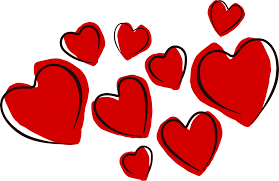 